REPUBLIC OF TURKEY SCIENCES COURSE PLANCHAPTER I                                                                                      Date:   SEPTEMBER 2021CHAPTER IVAhmet EKENELSCIENCE TEACHER                                                                         SCHOOL  DIRECTOREtkinlik Fotoğrafları: Öğrenciler Model ve Web 2.0 tool : https://learningapps.org/10883924  ile Gezegenleri sıralar.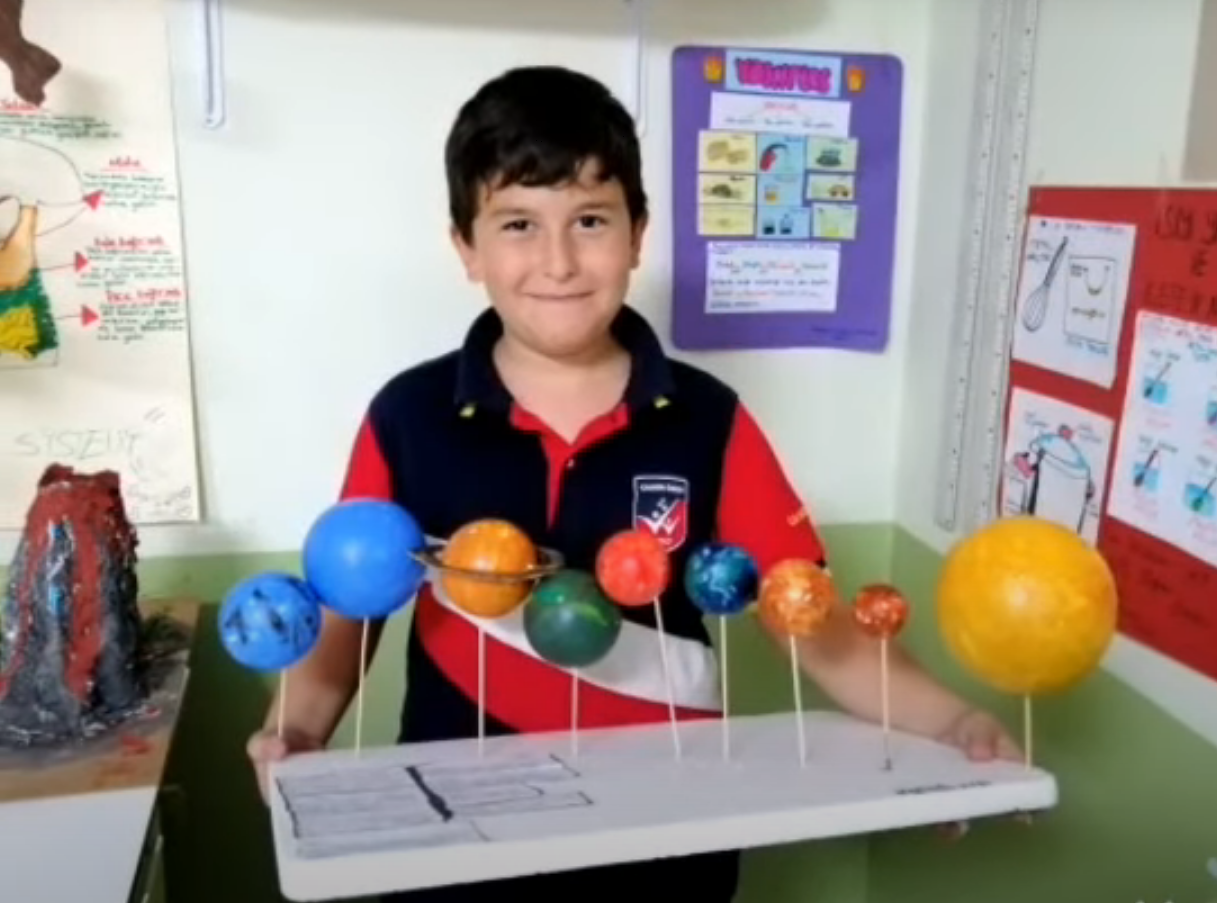 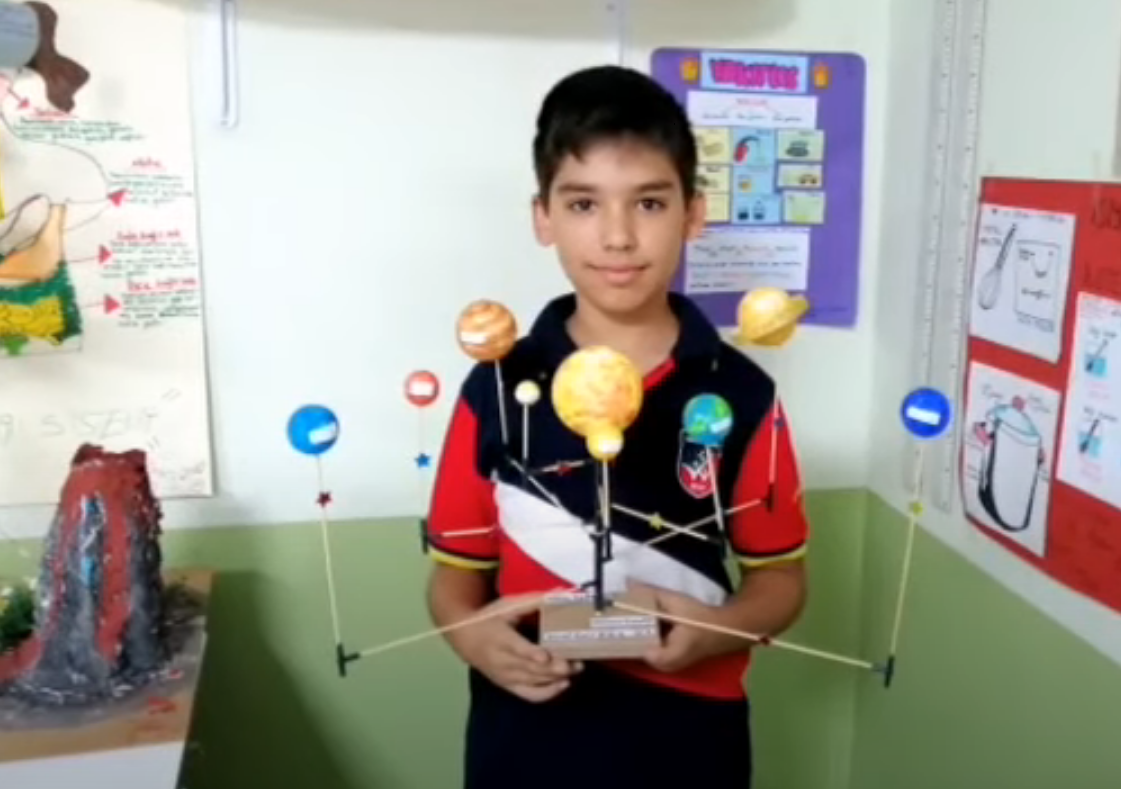 Name of the courseName of the courseName of the courseName of the courseScience                                                                       Science                                                                       Science                                                                       Science                                                                       Science                                                                       ClassClassClassClass66666Unit NameUnit NameUnit NameUnit NameWorld and UniverseWorld and UniverseWorld and UniverseWorld and UniverseWorld and UniverseTopicTopicTopicTopicF.6.1.1. solar systemF.6.1.1. solar systemF.6.1.1. solar systemF.6.1.1. solar systemF.6.1.1. solar systemRecommended DurationRecommended DurationRecommended DurationRecommended Duration4 Lesson Hours4 Lesson Hours4 Lesson Hours4 Lesson Hours4 Lesson HoursCHAPTER IICHAPTER IICHAPTER IICHAPTER IIStudent Achievements / Goals and BehaviorsStudent Achievements / Goals and BehaviorsStudent Achievements / Goals and BehaviorsStudent Achievements / Goals and Behaviors1. UNIT :F.6.1.1.1. Compares the planets in the solar system with each other.1. UNIT :F.6.1.1.1. Compares the planets in the solar system with each other.1. UNIT :F.6.1.1.1. Compares the planets in the solar system with each other.1. UNIT :F.6.1.1.1. Compares the planets in the solar system with each other.1. UNIT :F.6.1.1.1. Compares the planets in the solar system with each other.Unit Concepts and Symbols/Pattern of Behavior Unit Concepts and Symbols/Pattern of Behavior Unit Concepts and Symbols/Pattern of Behavior Unit Concepts and Symbols/Pattern of Behavior Structure and rotation of the Sun.Structure and rotation of the Sun.Structure and rotation of the Sun.Structure and rotation of the Sun.Structure and rotation of the Sun.Safety Precautions (If Any):Safety Precautions (If Any):Safety Precautions (If Any):Safety Precautions (If Any):Teaching-Learning-Methods and TechniquesTeaching-Learning-Methods and TechniquesTeaching-Learning-Methods and TechniquesTeaching-Learning-Methods and TechniquesQuestion-Answer, Invention, Research, Demonstration, Analysis, ExperimentQuestion-Answer, Invention, Research, Demonstration, Analysis, ExperimentQuestion-Answer, Invention, Research, Demonstration, Analysis, ExperimentQuestion-Answer, Invention, Research, Demonstration, Analysis, ExperimentQuestion-Answer, Invention, Research, Demonstration, Analysis, ExperimentEducational Technologies Used-Tools Materials and BibliographyEducational Technologies Used-Tools Materials and BibliographyEducational Technologies Used-Tools Materials and BibliographyEducational Technologies Used-Tools Materials and BibliographyTextbook, Smart board, Textbook, Science Flashcards, , Photos,Web 2.0 tool : 1-	https://learningapps.org/10883924 2-	https://www.eba.gov.tr/ Textbook, Smart board, Textbook, Science Flashcards, , Photos,Web 2.0 tool : 1-	https://learningapps.org/10883924 2-	https://www.eba.gov.tr/ Textbook, Smart board, Textbook, Science Flashcards, , Photos,Web 2.0 tool : 1-	https://learningapps.org/10883924 2-	https://www.eba.gov.tr/ Textbook, Smart board, Textbook, Science Flashcards, , Photos,Web 2.0 tool : 1-	https://learningapps.org/10883924 2-	https://www.eba.gov.tr/ Textbook, Smart board, Textbook, Science Flashcards, , Photos,Web 2.0 tool : 1-	https://learningapps.org/10883924 2-	https://www.eba.gov.tr/ ExplanationsExplanationsExplanationsExplanationsa Basic properties of planets (terrestrial, gaseous, inner planet, outer planet) are mentioned.b. It is said that planets have moons.a Basic properties of planets (terrestrial, gaseous, inner planet, outer planet) are mentioned.b. It is said that planets have moons.a Basic properties of planets (terrestrial, gaseous, inner planet, outer planet) are mentioned.b. It is said that planets have moons.a Basic properties of planets (terrestrial, gaseous, inner planet, outer planet) are mentioned.b. It is said that planets have moons.a Basic properties of planets (terrestrial, gaseous, inner planet, outer planet) are mentioned.b. It is said that planets have moons.ActivitiesActivitiesActivitiesActivitiesGroups are formed and planets are modeled with daily materials. Care is taken to ensure that the properties of the planets such as color and size are close to reality.Groups are formed and planets are modeled with daily materials. Care is taken to ensure that the properties of the planets such as color and size are close to reality.Groups are formed and planets are modeled with daily materials. Care is taken to ensure that the properties of the planets such as color and size are close to reality.Groups are formed and planets are modeled with daily materials. Care is taken to ensure that the properties of the planets such as color and size are close to reality.Groups are formed and planets are modeled with daily materials. Care is taken to ensure that the properties of the planets such as color and size are close to reality.Topic Summary :Solar system; It consists of the Sun and its orbiting planets, satellites, asteroids, and comets.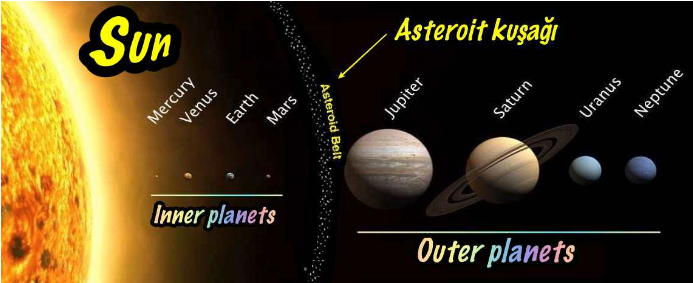 The order of the planets according to their distance from the Sun is as follows: Mercury - Venus - Earth - Mars - Jupiter - Saturn - Uranus - NeptuneInner Planets Outer Planets They are called gaseous planets because they have structures made up of gases.It is the closest planet to the Sun and the smallest planet. It is the hottest planet after Venus.It is the 2nd closest planet to the Sun and the 3rd minor planet. From its atmosphere containing carbon dioxide gasdue to the greenhouse effect. Hence, it is the hottest planet. As Earth's twinis named. It is popularly known as the "Shepherd's Star". opposite to other planetsrotary. A day lasts longer than a year.It is the 3rd closest planet to the Sun and the 5th largest planet. Its only natural satellite is the Moon. OverIt is the only planet inhabited by living things.It is the 4th planet closest to the Sun and the 2nd minor planet. It is known as the Red Planet.It is the 5th closest planet to the Sun and the largest planet. It can be observed with the naked eye. MostThe name of its big moon is Booty.It is the 6th planet closest to the Sun and the 2nd largest planet. It can be observed with the naked eye.Its largest moon is named Titan.It is the 7th planet in terms of distance from the Sun and the 3rd largest planet. Rolling around the sunIt is the only planet that orbits on its side like a barrel.It is the farthest planet from the Sun and is the 4th largest planet. It is like the twin of Uranus. It is the coldest planet.Topic Summary :Solar system; It consists of the Sun and its orbiting planets, satellites, asteroids, and comets.The order of the planets according to their distance from the Sun is as follows: Mercury - Venus - Earth - Mars - Jupiter - Saturn - Uranus - NeptuneInner Planets Outer Planets They are called gaseous planets because they have structures made up of gases.It is the closest planet to the Sun and the smallest planet. It is the hottest planet after Venus.It is the 2nd closest planet to the Sun and the 3rd minor planet. From its atmosphere containing carbon dioxide gasdue to the greenhouse effect. Hence, it is the hottest planet. As Earth's twinis named. It is popularly known as the "Shepherd's Star". opposite to other planetsrotary. A day lasts longer than a year.It is the 3rd closest planet to the Sun and the 5th largest planet. Its only natural satellite is the Moon. OverIt is the only planet inhabited by living things.It is the 4th planet closest to the Sun and the 2nd minor planet. It is known as the Red Planet.It is the 5th closest planet to the Sun and the largest planet. It can be observed with the naked eye. MostThe name of its big moon is Booty.It is the 6th planet closest to the Sun and the 2nd largest planet. It can be observed with the naked eye.Its largest moon is named Titan.It is the 7th planet in terms of distance from the Sun and the 3rd largest planet. Rolling around the sunIt is the only planet that orbits on its side like a barrel.It is the farthest planet from the Sun and is the 4th largest planet. It is like the twin of Uranus. It is the coldest planet.Topic Summary :Solar system; It consists of the Sun and its orbiting planets, satellites, asteroids, and comets.The order of the planets according to their distance from the Sun is as follows: Mercury - Venus - Earth - Mars - Jupiter - Saturn - Uranus - NeptuneInner Planets Outer Planets They are called gaseous planets because they have structures made up of gases.It is the closest planet to the Sun and the smallest planet. It is the hottest planet after Venus.It is the 2nd closest planet to the Sun and the 3rd minor planet. From its atmosphere containing carbon dioxide gasdue to the greenhouse effect. Hence, it is the hottest planet. As Earth's twinis named. It is popularly known as the "Shepherd's Star". opposite to other planetsrotary. A day lasts longer than a year.It is the 3rd closest planet to the Sun and the 5th largest planet. Its only natural satellite is the Moon. OverIt is the only planet inhabited by living things.It is the 4th planet closest to the Sun and the 2nd minor planet. It is known as the Red Planet.It is the 5th closest planet to the Sun and the largest planet. It can be observed with the naked eye. MostThe name of its big moon is Booty.It is the 6th planet closest to the Sun and the 2nd largest planet. It can be observed with the naked eye.Its largest moon is named Titan.It is the 7th planet in terms of distance from the Sun and the 3rd largest planet. Rolling around the sunIt is the only planet that orbits on its side like a barrel.It is the farthest planet from the Sun and is the 4th largest planet. It is like the twin of Uranus. It is the coldest planet.Topic Summary :Solar system; It consists of the Sun and its orbiting planets, satellites, asteroids, and comets.The order of the planets according to their distance from the Sun is as follows: Mercury - Venus - Earth - Mars - Jupiter - Saturn - Uranus - NeptuneInner Planets Outer Planets They are called gaseous planets because they have structures made up of gases.It is the closest planet to the Sun and the smallest planet. It is the hottest planet after Venus.It is the 2nd closest planet to the Sun and the 3rd minor planet. From its atmosphere containing carbon dioxide gasdue to the greenhouse effect. Hence, it is the hottest planet. As Earth's twinis named. It is popularly known as the "Shepherd's Star". opposite to other planetsrotary. A day lasts longer than a year.It is the 3rd closest planet to the Sun and the 5th largest planet. Its only natural satellite is the Moon. OverIt is the only planet inhabited by living things.It is the 4th planet closest to the Sun and the 2nd minor planet. It is known as the Red Planet.It is the 5th closest planet to the Sun and the largest planet. It can be observed with the naked eye. MostThe name of its big moon is Booty.It is the 6th planet closest to the Sun and the 2nd largest planet. It can be observed with the naked eye.Its largest moon is named Titan.It is the 7th planet in terms of distance from the Sun and the 3rd largest planet. Rolling around the sunIt is the only planet that orbits on its side like a barrel.It is the farthest planet from the Sun and is the 4th largest planet. It is like the twin of Uranus. It is the coldest planet.Topic Summary :Solar system; It consists of the Sun and its orbiting planets, satellites, asteroids, and comets.The order of the planets according to their distance from the Sun is as follows: Mercury - Venus - Earth - Mars - Jupiter - Saturn - Uranus - NeptuneInner Planets Outer Planets They are called gaseous planets because they have structures made up of gases.It is the closest planet to the Sun and the smallest planet. It is the hottest planet after Venus.It is the 2nd closest planet to the Sun and the 3rd minor planet. From its atmosphere containing carbon dioxide gasdue to the greenhouse effect. Hence, it is the hottest planet. As Earth's twinis named. It is popularly known as the "Shepherd's Star". opposite to other planetsrotary. A day lasts longer than a year.It is the 3rd closest planet to the Sun and the 5th largest planet. Its only natural satellite is the Moon. OverIt is the only planet inhabited by living things.It is the 4th planet closest to the Sun and the 2nd minor planet. It is known as the Red Planet.It is the 5th closest planet to the Sun and the largest planet. It can be observed with the naked eye. MostThe name of its big moon is Booty.It is the 6th planet closest to the Sun and the 2nd largest planet. It can be observed with the naked eye.Its largest moon is named Titan.It is the 7th planet in terms of distance from the Sun and the 3rd largest planet. Rolling around the sunIt is the only planet that orbits on its side like a barrel.It is the farthest planet from the Sun and is the 4th largest planet. It is like the twin of Uranus. It is the coldest planet.Topic Summary :Solar system; It consists of the Sun and its orbiting planets, satellites, asteroids, and comets.The order of the planets according to their distance from the Sun is as follows: Mercury - Venus - Earth - Mars - Jupiter - Saturn - Uranus - NeptuneInner Planets Outer Planets They are called gaseous planets because they have structures made up of gases.It is the closest planet to the Sun and the smallest planet. It is the hottest planet after Venus.It is the 2nd closest planet to the Sun and the 3rd minor planet. From its atmosphere containing carbon dioxide gasdue to the greenhouse effect. Hence, it is the hottest planet. As Earth's twinis named. It is popularly known as the "Shepherd's Star". opposite to other planetsrotary. A day lasts longer than a year.It is the 3rd closest planet to the Sun and the 5th largest planet. Its only natural satellite is the Moon. OverIt is the only planet inhabited by living things.It is the 4th planet closest to the Sun and the 2nd minor planet. It is known as the Red Planet.It is the 5th closest planet to the Sun and the largest planet. It can be observed with the naked eye. MostThe name of its big moon is Booty.It is the 6th planet closest to the Sun and the 2nd largest planet. It can be observed with the naked eye.Its largest moon is named Titan.It is the 7th planet in terms of distance from the Sun and the 3rd largest planet. Rolling around the sunIt is the only planet that orbits on its side like a barrel.It is the farthest planet from the Sun and is the 4th largest planet. It is like the twin of Uranus. It is the coldest planet.Topic Summary :Solar system; It consists of the Sun and its orbiting planets, satellites, asteroids, and comets.The order of the planets according to their distance from the Sun is as follows: Mercury - Venus - Earth - Mars - Jupiter - Saturn - Uranus - NeptuneInner Planets Outer Planets They are called gaseous planets because they have structures made up of gases.It is the closest planet to the Sun and the smallest planet. It is the hottest planet after Venus.It is the 2nd closest planet to the Sun and the 3rd minor planet. From its atmosphere containing carbon dioxide gasdue to the greenhouse effect. Hence, it is the hottest planet. As Earth's twinis named. It is popularly known as the "Shepherd's Star". opposite to other planetsrotary. A day lasts longer than a year.It is the 3rd closest planet to the Sun and the 5th largest planet. Its only natural satellite is the Moon. OverIt is the only planet inhabited by living things.It is the 4th planet closest to the Sun and the 2nd minor planet. It is known as the Red Planet.It is the 5th closest planet to the Sun and the largest planet. It can be observed with the naked eye. MostThe name of its big moon is Booty.It is the 6th planet closest to the Sun and the 2nd largest planet. It can be observed with the naked eye.Its largest moon is named Titan.It is the 7th planet in terms of distance from the Sun and the 3rd largest planet. Rolling around the sunIt is the only planet that orbits on its side like a barrel.It is the farthest planet from the Sun and is the 4th largest planet. It is like the twin of Uranus. It is the coldest planet.Topic Summary :Solar system; It consists of the Sun and its orbiting planets, satellites, asteroids, and comets.The order of the planets according to their distance from the Sun is as follows: Mercury - Venus - Earth - Mars - Jupiter - Saturn - Uranus - NeptuneInner Planets Outer Planets They are called gaseous planets because they have structures made up of gases.It is the closest planet to the Sun and the smallest planet. It is the hottest planet after Venus.It is the 2nd closest planet to the Sun and the 3rd minor planet. From its atmosphere containing carbon dioxide gasdue to the greenhouse effect. Hence, it is the hottest planet. As Earth's twinis named. It is popularly known as the "Shepherd's Star". opposite to other planetsrotary. A day lasts longer than a year.It is the 3rd closest planet to the Sun and the 5th largest planet. Its only natural satellite is the Moon. OverIt is the only planet inhabited by living things.It is the 4th planet closest to the Sun and the 2nd minor planet. It is known as the Red Planet.It is the 5th closest planet to the Sun and the largest planet. It can be observed with the naked eye. MostThe name of its big moon is Booty.It is the 6th planet closest to the Sun and the 2nd largest planet. It can be observed with the naked eye.Its largest moon is named Titan.It is the 7th planet in terms of distance from the Sun and the 3rd largest planet. Rolling around the sunIt is the only planet that orbits on its side like a barrel.It is the farthest planet from the Sun and is the 4th largest planet. It is like the twin of Uranus. It is the coldest planet.Topic Summary :Solar system; It consists of the Sun and its orbiting planets, satellites, asteroids, and comets.The order of the planets according to their distance from the Sun is as follows: Mercury - Venus - Earth - Mars - Jupiter - Saturn - Uranus - NeptuneInner Planets Outer Planets They are called gaseous planets because they have structures made up of gases.It is the closest planet to the Sun and the smallest planet. It is the hottest planet after Venus.It is the 2nd closest planet to the Sun and the 3rd minor planet. From its atmosphere containing carbon dioxide gasdue to the greenhouse effect. Hence, it is the hottest planet. As Earth's twinis named. It is popularly known as the "Shepherd's Star". opposite to other planetsrotary. A day lasts longer than a year.It is the 3rd closest planet to the Sun and the 5th largest planet. Its only natural satellite is the Moon. OverIt is the only planet inhabited by living things.It is the 4th planet closest to the Sun and the 2nd minor planet. It is known as the Red Planet.It is the 5th closest planet to the Sun and the largest planet. It can be observed with the naked eye. MostThe name of its big moon is Booty.It is the 6th planet closest to the Sun and the 2nd largest planet. It can be observed with the naked eye.Its largest moon is named Titan.It is the 7th planet in terms of distance from the Sun and the 3rd largest planet. Rolling around the sunIt is the only planet that orbits on its side like a barrel.It is the farthest planet from the Sun and is the 4th largest planet. It is like the twin of Uranus. It is the coldest planet.CHAPTER IIICHAPTER IIICHAPTER IIICHAPTER IIICHAPTER IIICHAPTER IIICHAPTER IIIAssesment and evaluation:Below are the planets with the Sun. The names of the planets in the image are dottedWrite and answer questions. Rank the planets by size?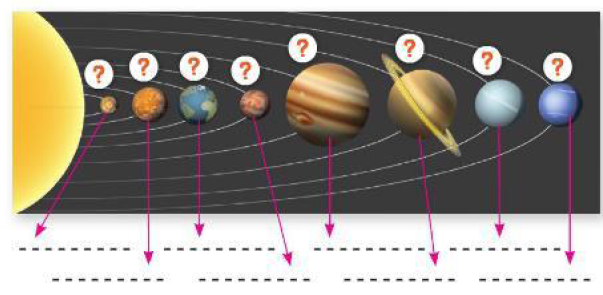 ………………………………………………………………………………………..Distances of planets from the Sun (from far to near)Sort by?…………………………………………………………………………………………..Assesment and evaluation:Below are the planets with the Sun. The names of the planets in the image are dottedWrite and answer questions. Rank the planets by size?………………………………………………………………………………………..Distances of planets from the Sun (from far to near)Sort by?…………………………………………………………………………………………..Assesment and evaluation:Below are the planets with the Sun. The names of the planets in the image are dottedWrite and answer questions. Rank the planets by size?………………………………………………………………………………………..Distances of planets from the Sun (from far to near)Sort by?…………………………………………………………………………………………..Assesment and evaluation:Below are the planets with the Sun. The names of the planets in the image are dottedWrite and answer questions. Rank the planets by size?………………………………………………………………………………………..Distances of planets from the Sun (from far to near)Sort by?…………………………………………………………………………………………..Assesment and evaluation:Below are the planets with the Sun. The names of the planets in the image are dottedWrite and answer questions. Rank the planets by size?………………………………………………………………………………………..Distances of planets from the Sun (from far to near)Sort by?…………………………………………………………………………………………..Assesment and evaluation:Below are the planets with the Sun. The names of the planets in the image are dottedWrite and answer questions. Rank the planets by size?………………………………………………………………………………………..Distances of planets from the Sun (from far to near)Sort by?…………………………………………………………………………………………..Assesment and evaluation:Below are the planets with the Sun. The names of the planets in the image are dottedWrite and answer questions. Rank the planets by size?………………………………………………………………………………………..Distances of planets from the Sun (from far to near)Sort by?…………………………………………………………………………………………..Assesment and evaluation:Below are the planets with the Sun. The names of the planets in the image are dottedWrite and answer questions. Rank the planets by size?………………………………………………………………………………………..Distances of planets from the Sun (from far to near)Sort by?…………………………………………………………………………………………..Assesment and evaluation:Below are the planets with the Sun. The names of the planets in the image are dottedWrite and answer questions. Rank the planets by size?………………………………………………………………………………………..Distances of planets from the Sun (from far to near)Sort by?…………………………………………………………………………………………..The Relationship of the Course with The Relationship of the Course with The Relationship of the Course with The Relationship of the Course with Other Courses Since it is a subject related to the geography course, the teacher can exchange ideas with a geography teacher when deemed necessary.Other Courses Since it is a subject related to the geography course, the teacher can exchange ideas with a geography teacher when deemed necessary.Other Courses Since it is a subject related to the geography course, the teacher can exchange ideas with a geography teacher when deemed necessary.Other Courses Since it is a subject related to the geography course, the teacher can exchange ideas with a geography teacher when deemed necessary.Other Courses Since it is a subject related to the geography course, the teacher can exchange ideas with a geography teacher when deemed necessary.Explanations Regarding the Implementation of the PlanPrecautions should be taken in order to eliminate the problems that may occur during the implementation of the plan, and the plan should be stretched according to regional differences.